Eine Woche für Familien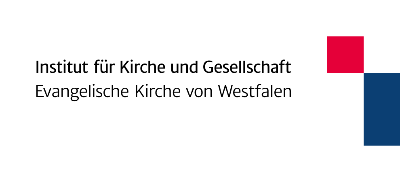 Wichtige Informationen:Wann findet die Familien-woche statt?Die Familienwoche findet von Samstag, den 01.07.2023 bis Freitag, den 07.07.2023 in der Tagungsstätte Haus Erlenhof statt. Zum Seminar gehört das anschließende Wochenende vom 07.07.- 09.07.2023, welches die Familien im häuslichen Umfeld gemeinsam verleben, um die Erfahrungen der Woche nachklingen zu lassen und darüber zu sprechen.  Wer darf
mitfahren ?Teilnehmen können Sie, wenn Sie die Berechtigung für vollzugsöffnende Maßnahmen haben. Sie und Ihre Partnerin/ihr Partner müssen die deutsche Sprache beherrschen. Es darf sowohl bei Ihnen und Ihrer Partnerin/Ihrem Partner keine akute Suchtproblematik vorliegen.Das Seminar wendet sich an alle Inhaftierten in NRW.Sie müssen mit ihrem Partner/ihrer Partnerin zu einem Infonachmittag erscheinen. Weitere Infos zum Infonachmittag – siehe Infonachmittag. Alter der Kinder?Kinder ab 3 Jahre können teilnehmen. 

Neben den Programmteilen mit den Kindern finden auch getrennte Angebote statt. Während des Kinderprogramms werden die Kinder durch Kinderteamer beaufsichtigt.Wo findet die Woche statt?In der Tagungsstätte Haus Erlenhof in Brakel (Am Heineberg 45, 33034 Brakel). Sie werden während der Woche vollverpflegt und werden in Familienzimmern untergebracht. Weitere Informationen zum Tagungshaus finden Sie hierwww.erlenhof-brakel.deWas kostet die Familienwoche für Sie? Für Unterkunft und Verpflegung wird eine geringe Kostenpauschale von 50,00 € pro Familie erhoben. Sie erhalten von uns als Veranstalter*in eine Rechnung. Mit der verbindlichen Anmeldung verpflichten Sie sich diesen Betrag zu zahlen. Wichtiges zum InfonachmittagDer Infonachmittag findet für interessierte Paare am 14.06.2023 von 13.30 Uhr - 15.30 Uhr statt. An dem Nachmittag  lernen Sie und Ihre Partnerin/ihre Partner die anderen Teilnehmenden und das Team kennen. Sie erfahren, was Sie während der Woche an Programm erwartet und bekommen Antworten auf ihre Fragen.Der Infonachmittag findet in der JVA Iserlohn statt. Die Anschrift lautet: Heidestraße 41, 58640 Iserlohn.Wen können Sie vom Team ansprechen, wenn Sie Fragen haben? Sabine Schweer, JVA Iserlohn,
Heidestraße 41,Tel.: 02378/83167eMail: sabine.schweer@jva-iserlohn.nrw.deWie können Sie sich anmelden?Zunächst müssen Sie sich an Ihren zuständigen Sozialdienst in Ihrer JVA oder die Gefängnisseelsorge der Anstalt wenden und Ihr Interesse äußern. Sollten Sie für die Familienwoche in Frage kommen, erhalten Sie und Ihre Partnerin/Ihr Partner eine Einladung zum Infonachmittag. Am Ende des Infonachmittags entscheiden Sie und ihre Partnerin/ihr Partner, ob Sie an der Woche teilnehmen wollen. Sie können sich dann dort direkt anmelden!VeranstalterInstitut für Kirche und Gesellschaft der Ev. Kirche von Westfalen, Iserlohner Straße 25, 58239 Schwerte, 
Kontakt: Jürgen Haas, 02304 / 755 223Sekretariat: Anke Engelmann, anke.engelmann@kircheundgesellschaft.deDie Veranstaltung findet auf Grundlage der Familienbildung und des Weiterbildungsgesetzes des Landes NRW statt.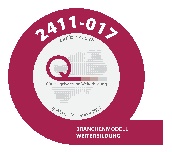 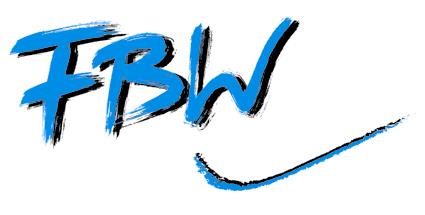 